مفروضات برنامه درسي، درس اخلاق حرفه اي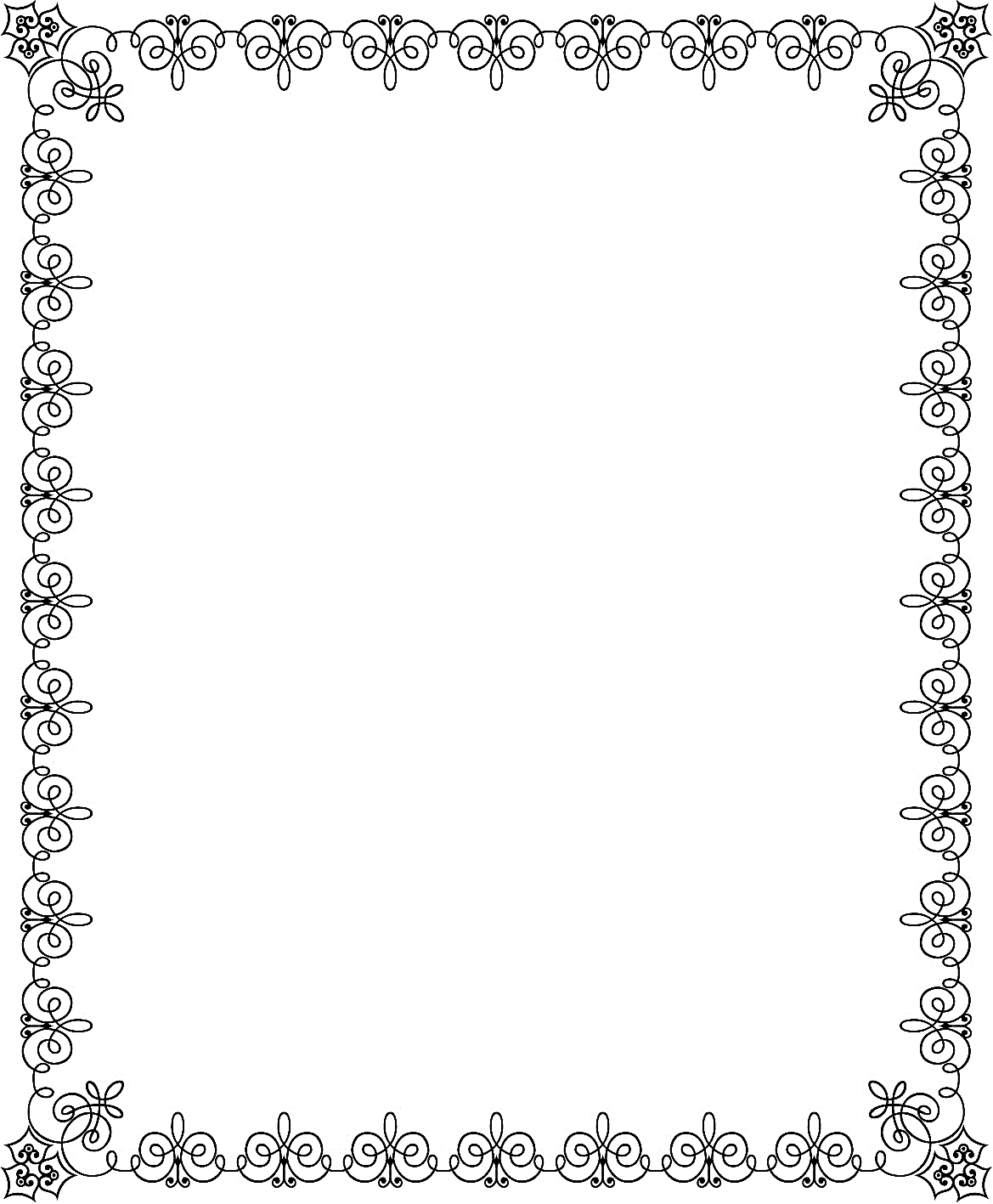 1-    بر اساس قانون نظام جامع آموزش و تربيت فني، حرفه اي و مهارتي، حرفه نيز مجموعه‌اي از مشاغل است كه شباهت معقولي از نظر كارها، دانش، مهارت و نگرشهاي مورد نياز دارد.2-    بر اساس اين قانون، شايستگي‌هاي حرفه‌اي شامل شايستگي‌هاي فني و غيرفني از قبيل اخلاق حرفه‌اي و شايستگي‌هاي عمومي مي باشد. شايستگي‌هاي حرفه‌اي بايد بر اساس مجموعه‌اي منسجم از دانش، مهارت و نگرش مبتني بر كارهاي درون يك حرفه تدوين گردد.3-    بر اساس برنامه درسي ملي ايران، عناصر شايستگي شامل تفكر، ايمان، علم، عمل و اخلاق مي باشند و اين عناصر در ارتباط با يكديگر معنا پيدا مي كنند و تربيت يكپارچه را شكل مي دهند.4-    بر اساس حوزه يادگيري كار و فناوري در برنامه درسي ملي، رويكرد آموزش و ارزشيابي بر اساس شايستگي است.5-    بر اساس برنامه درسي ملي، الگوي هدف گذاري و انتخاب محتوي در چهار عرصه ارتباط هنرجو با خود، خدا، خلق و خلقت تبيين و تدوين مي شود.6-     بر اساس سند تحول بنيادين آموزش و پروش، هدف تربيت كسب شايستگي ها است.7-    بر اساس آيين نامه جديد آموزشي دوره دوم متوسطه، ارزشيابي در دروس شايستگي بر اساس شيوه نامه ابلاغي تعيين مي گردد.8-    بر اساس راهكار 9-21، سند تحول بنيادين آموزش و پرورش ، توليد بسته آموزشي در برنامه هاي درسي با رعايت اصل معلم محوري و حاكميت برنامه محوري به جاي كتاب محوري برقرار است. لذا برنامه درسي درس اخلاق حرفه اي محور طراحي و تدوين است.9-    اين درس در كنار ديگر دروس مانند كارگاه نوآوري  و كارآفريني به صورت يك كل، اهداف شايستگي هاي غير فني را دنبال مي كنند.10-    طراحي و ساختار درس اخلاق حرفه اي همانند ديگر دروس شايستگي غير فني در دوره دوم متوسطه است.11-   رويكرد آموزش اخلاق حرفه اي همانند ديگر شايستگي هاي غير فني به دو صورت آموزش تلفيقي و آموزش مستقل است.12-   درس مستقل اخلاق حرفه اي در پايه 12 داراي 2 ساعت در هفته، شامل 5 پودمان و هر پودمان شامل 6 جلسه  آموزشي است.13-   بر اساس اصل اعتبار نقش يادگيرنده در برنامه درسي ملي،  بايد به هنرجويان نقش فعال، داوطلبانه، آگاهانه در فرآيند ياددهي- يادگيري داده شود.14-   بر اساس اصل اعتبار نقش مرجعيت هنرآموزان در برنامه درسي ملي،  بايد در برنامه درسي اخلاق حرفه اي  به نقش مرجعيت معلم در هدايت تربيتي براي تقدم تزكيه بر تعليم، غني سازي محيط يادگيري و فعال سازي هنرجويان توجه داشت.15-   در درس اخلاق حرفه اي، انتخاب پودمان ها و شايستگي ها بر اخلاق كسب و كار،اخلاق فردي و بر فعل اخلاقي متمركز است. همچنين شايستگي هاي انتخاب شده نقش عنصر اخلاق در  آن تاكيد شده است.16-   انتخاب شايستگي ها و پودمان ها اخلاق حرفه اي، مورد تاكيد قانون نيز مي باشد.17-   بر اساس بند 1-9 برنامه درسي ملي، راهبردهاي ياددهي-يادگيري بايستي در موقعيت هاي واقعي زندگي و شغلي و حرفه اي انتخاب شوند.18-    بر اساس بند 12-3  برنامه درسي ملي سياست چند تاليفي، توليد محتواي الكترونيكي و بسته آموزشي با محوريت برنامه درسي مورد توجه است.19-   بر اساس بند 5-12، مواد و رسانه هاي يادگيري بايستي مراكز و منابع يادگيري داخل  و خارج مدرسه به ويژه جامعه محلي را توسعه و تقويت نمايند.20-   ارزشيابي در اين درس با ارائه شواهد متنوع و كافي، در خصوص تحقق اهداف آموزش و استاندارد عملكرد انجام مي شود (بند 2-10 برنامه درسي ملي).